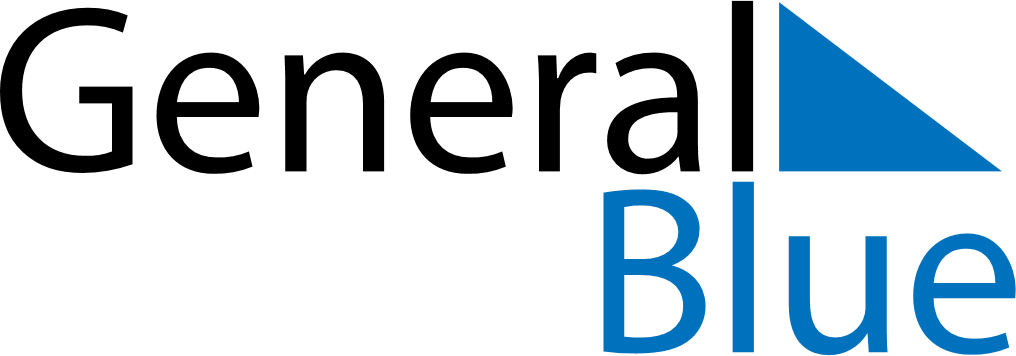 June 2029June 2029June 2029ChileChileMondayTuesdayWednesdayThursdayFridaySaturdaySunday123456789101112131415161718192021222324Indigenous People’s Day252627282930